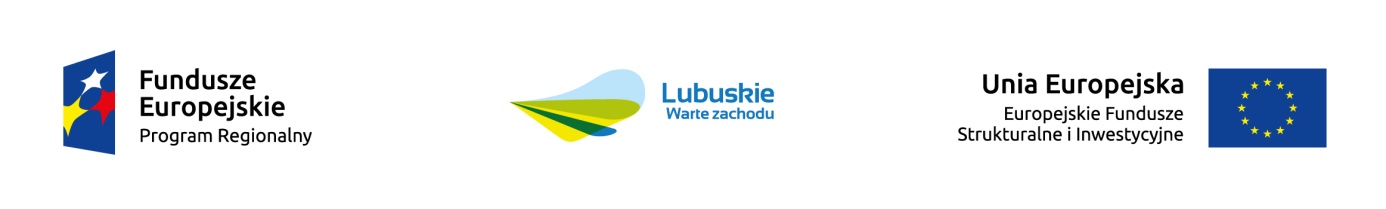 Plan działania na rok 2022
dla poszczególnych działań i poddziałań Osi Priorytetowej 6 RPO LUBUSKIE 2020 finansowanych z EFS Plan Działania na rok 2022(wersja trzecia)listopad 2022 r.DZIAŁANIE 6.7 Profilaktyka i rehabilitacja zdrowotna osób pracujących i powracających do pracy oraz wspieranie zdrowych i bezpiecznych miejsc pracy.INFORMACJE O INSTYTUCJI INFORMACJE O INSTYTUCJI INFORMACJE O INSTYTUCJI INFORMACJE O INSTYTUCJI INFORMACJE O INSTYTUCJI INFORMACJE O INSTYTUCJI INFORMACJE O INSTYTUCJI INFORMACJE O INSTYTUCJI Numer i nazwa osi priorytetowej6 Regionalny rynek pracy6 Regionalny rynek pracy6 Regionalny rynek pracyWojewództwoWojewództwoLubuskieLubuskieInstytucja ZarządzającaUrząd Marszałkowski Województwa LubuskiegoUrząd Marszałkowski Województwa LubuskiegoUrząd Marszałkowski Województwa LubuskiegoUrząd Marszałkowski Województwa LubuskiegoUrząd Marszałkowski Województwa LubuskiegoUrząd Marszałkowski Województwa LubuskiegoUrząd Marszałkowski Województwa LubuskiegoAdres korespondencyjnyul. Podgórna 7, 65-057 Zielona Góraul. Podgórna 7, 65-057 Zielona Góraul. Podgórna 7, 65-057 Zielona Góraul. Podgórna 7, 65-057 Zielona Góraul. Podgórna 7, 65-057 Zielona Góraul. Podgórna 7, 65-057 Zielona Góraul. Podgórna 7, 65-057 Zielona GóraTelefon6845-65-31445-65-314FaksFaks6845-65-350E-mailsekretariat@efs.lubuskie.plsekretariat@efs.lubuskie.plsekretariat@efs.lubuskie.plsekretariat@efs.lubuskie.plsekretariat@efs.lubuskie.plsekretariat@efs.lubuskie.plsekretariat@efs.lubuskie.plDane kontaktowe osoby (osób) w Instytucji Zarządzającej  do kontaktów roboczychImię i nazwisko: Joanna WyszyńskaTel: (68) 45-65-318Fax: (68) 45-65-350E-mail:j.wyszynska@rpo.lubuskie.pl Imię i nazwisko: Joanna WyszyńskaTel: (68) 45-65-318Fax: (68) 45-65-350E-mail:j.wyszynska@rpo.lubuskie.pl Imię i nazwisko: Joanna WyszyńskaTel: (68) 45-65-318Fax: (68) 45-65-350E-mail:j.wyszynska@rpo.lubuskie.pl Imię i nazwisko: Joanna WyszyńskaTel: (68) 45-65-318Fax: (68) 45-65-350E-mail:j.wyszynska@rpo.lubuskie.pl Imię i nazwisko: Anna HerzogTel: (68) 45-65-316Fax: (68) 45-65-350E-mail: a.herzog@rpo.lubuskie.plImię i nazwisko: Anna HerzogTel: (68) 45-65-316Fax: (68) 45-65-350E-mail: a.herzog@rpo.lubuskie.plImię i nazwisko: Anna HerzogTel: (68) 45-65-316Fax: (68) 45-65-350E-mail: a.herzog@rpo.lubuskie.plNumer Działania lub Poddziałania6.76.76.76.76.76.76.7Dane kontaktowe osoby (osób) w Instytucji Zarządzającej  do kontaktów roboczychImię i nazwisko: Joanna WyszyńskaTel: (68) 45-65-318Fax: (68) 45-65-350E-mail: j.wyszynska@rpo.lubuskie.plImię i nazwisko: Joanna WyszyńskaTel: (68) 45-65-318Fax: (68) 45-65-350E-mail: j.wyszynska@rpo.lubuskie.plImię i nazwisko: Joanna WyszyńskaTel: (68) 45-65-318Fax: (68) 45-65-350E-mail: j.wyszynska@rpo.lubuskie.plImię i nazwisko: Joanna WyszyńskaTel: (68) 45-65-318Fax: (68) 45-65-350E-mail: j.wyszynska@rpo.lubuskie.plImię i nazwisko: Anna HerzogTel: (68) 45-65-178Fax: (68) 45-65-350E-mail: a.herzog@rpo.lubuskie.plImię i nazwisko: Anna HerzogTel: (68) 45-65-178Fax: (68) 45-65-350E-mail: a.herzog@rpo.lubuskie.plImię i nazwisko: Anna HerzogTel: (68) 45-65-178Fax: (68) 45-65-350E-mail: a.herzog@rpo.lubuskie.plInstytucja Pośrednicząca Wojewódzki Urząd Pracy w Zielonej GórzeWojewódzki Urząd Pracy w Zielonej GórzeWojewódzki Urząd Pracy w Zielonej GórzeNumer Działania lub PoddziałaniaNumer Działania lub PoddziałaniaNumer Działania lub Poddziałania6.1/6.2Adres korespondencyjnyul. Wyspiańskiego 15, 65-036 Zielona Góraul. Wyspiańskiego 15, 65-036 Zielona Góraul. Wyspiańskiego 15, 65-036 Zielona Góraul. Wyspiańskiego 15, 65-036 Zielona Góraul. Wyspiańskiego 15, 65-036 Zielona Góraul. Wyspiańskiego 15, 65-036 Zielona Góraul. Wyspiańskiego 15, 65-036 Zielona GóraTelefon(68)456-56-10(68)456-56-10(68)456-56-10FaksFaks(68) 327-01-11(68) 327-01-11E-mailwup@wup.zgora.plwup@wup.zgora.plwup@wup.zgora.plwup@wup.zgora.plwup@wup.zgora.plwup@wup.zgora.plwup@wup.zgora.plDane kontaktowe osoby (osób) w Instytucji Pośredniczącej do kontaktów roboczychImię i nazwisko: Katarzyna RauchutTel: (68) 456 56 39Fax: (68) 327 01 11E-mail: k.rauchut@wup.zgora.plImię i nazwisko: Katarzyna RauchutTel: (68) 456 56 39Fax: (68) 327 01 11E-mail: k.rauchut@wup.zgora.plImię i nazwisko: Katarzyna RauchutTel: (68) 456 56 39Fax: (68) 327 01 11E-mail: k.rauchut@wup.zgora.plImię i nazwisko: Katarzyna RauchutTel: (68) 456 56 39Fax: (68) 327 01 11E-mail: k.rauchut@wup.zgora.plImię i nazwisko: Katarzyna CembrowiczTel: (68) 456 56 34Fax: (68) 327 01 11E-mail: k.cembrowicz@wup.zgora.plImię i nazwisko: Katarzyna CembrowiczTel: (68) 456 56 34Fax: (68) 327 01 11E-mail: k.cembrowicz@wup.zgora.plImię i nazwisko: Katarzyna CembrowiczTel: (68) 456 56 34Fax: (68) 327 01 11E-mail: k.cembrowicz@wup.zgora.plInstytucja Pośrednicząca II stopnian/dn/dn/dNumer Działania lub PoddziałaniaNumer Działania lub PoddziałaniaNumer Działania lub Poddziałanian/dAdres korespondencyjnyn/dn/dn/dn/dn/dn/dn/dTelefonn/dn/dn/dFaksFaksn/dn/dE-mailn/dn/dn/dn/dn/dn/dn/dDane kontaktowe osoby (osób) w Instytucji Pośredniczącej II stopnia do kontaktów roboczychn/dn/dn/dn/dn/dn/dn/dDZIAŁANIE 6.1 Aktywizacja zawodowa osób bezrobotnych oraz poszukujących pracy i jednocześnie nie posiadających zatrudnienia realizowana przez powiatowe urzędy pracyNumer działania lub poddziałania/ Priorytet Inwestycyjny6.1 Aktywizacja zawodowa osób bezrobotnych oraz poszukujących pracy i jednocześnie nie posiadających zatrudnienia realizowana przez powiatowe urzędy pracy (PI 8i)6.1 Aktywizacja zawodowa osób bezrobotnych oraz poszukujących pracy i jednocześnie nie posiadających zatrudnienia realizowana przez powiatowe urzędy pracy (PI 8i)6.1 Aktywizacja zawodowa osób bezrobotnych oraz poszukujących pracy i jednocześnie nie posiadających zatrudnienia realizowana przez powiatowe urzędy pracy (PI 8i)6.1 Aktywizacja zawodowa osób bezrobotnych oraz poszukujących pracy i jednocześnie nie posiadających zatrudnienia realizowana przez powiatowe urzędy pracy (PI 8i)Tytuł lub zakres projektuAktywizacja zawodowa osób bezrobotnych oraz poszukujących pracy i jednocześnie nie posiadających zatrudnienia realizowana przez powiatowe urzędy pracy.Aktywizacja zawodowa osób bezrobotnych oraz poszukujących pracy i jednocześnie nie posiadających zatrudnienia realizowana przez powiatowe urzędy pracy.Aktywizacja zawodowa osób bezrobotnych oraz poszukujących pracy i jednocześnie nie posiadających zatrudnienia realizowana przez powiatowe urzędy pracy.Aktywizacja zawodowa osób bezrobotnych oraz poszukujących pracy i jednocześnie nie posiadających zatrudnienia realizowana przez powiatowe urzędy pracy.Podmiot zgłaszającyWojewódzki Urząd Pracy w Zielonej Górze (Instytucja Pośrednicząca)Wojewódzki Urząd Pracy w Zielonej Górze (Instytucja Pośrednicząca)Wojewódzki Urząd Pracy w Zielonej Górze (Instytucja Pośrednicząca)Wojewódzki Urząd Pracy w Zielonej Górze (Instytucja Pośrednicząca)Data identyfikacji22 października 2021 roku22 października 2021 roku22 października 2021 roku22 października 2021 rokuNr i nazwa celu szczegółowego, w który wpisuje się dany projektPodniesienie zdolności do zatrudnienia osób pozostających bez pracy znajdujących się 
w szczególnie niekorzystnej sytuacji na rynku pracy, tj. kobiet, osób starszych w wieku 50 lat i więcej, osób z niepełnosprawnościami, długotrwale bezrobotnych i osób o niskich kwalifikacjach.Podniesienie zdolności do zatrudnienia osób pozostających bez pracy znajdujących się 
w szczególnie niekorzystnej sytuacji na rynku pracy, tj. kobiet, osób starszych w wieku 50 lat i więcej, osób z niepełnosprawnościami, długotrwale bezrobotnych i osób o niskich kwalifikacjach.Podniesienie zdolności do zatrudnienia osób pozostających bez pracy znajdujących się 
w szczególnie niekorzystnej sytuacji na rynku pracy, tj. kobiet, osób starszych w wieku 50 lat i więcej, osób z niepełnosprawnościami, długotrwale bezrobotnych i osób o niskich kwalifikacjach.Podniesienie zdolności do zatrudnienia osób pozostających bez pracy znajdujących się 
w szczególnie niekorzystnej sytuacji na rynku pracy, tj. kobiet, osób starszych w wieku 50 lat i więcej, osób z niepełnosprawnościami, długotrwale bezrobotnych i osób o niskich kwalifikacjach.Typ/typy projektów (operacji) przewidziane do realizacji w ramach projektuInstrumenty i usługi rynku pracy służące indywidualizacji wsparcia oraz pomocy 
w zakresie określenia ścieżki zawodowej (obligatoryjne, które zadecydują o wyborze dalszych adekwatnych form wsparcia): identyfikacja potrzeb osób pozostających bez zatrudnienia, w tym m.in. poprzez zastosowanie Indywidualnych Planów Działania, diagnozowanie potrzeb szkoleniowych oraz możliwości doskonalenia zawodowego w regionie, kompleksowe i indywidualne pośrednictwo pracy w zakresie wyboru zawodu zgodnego z kwalifikacjami i kompetencjami wspieranej osoby lub poradnictwo zawodowe w zakresie planowania rozwoju kariery zawodowej, w tym podnoszenia lub uzupełniania kompetencji i kwalifikacji zawodowych. Instrumenty i usługi rynku pracy skierowane do osób, u których zidentyfikowano potrzebę uzupełnienia lub zdobycia nowych umiejętności i kompetencji: nauka aktywnego poszukiwania pracy (zajęcia aktywizacyjne, warsztaty z zakresu umiejętności poszukiwania pracy, konsultacje indywidualne), nabywanie, podwyższanie lub dostosowywanie kompetencji i kwalifikacji, niezbędnych na rynku pracy w kontekście zidentyfikowanych potrzeb osoby, której udzielane jest wsparcie, m.in. poprzez wysokiej jakości szkolenia i kursy. Instrumenty i usługi rynku pracy służące zdobyciu doświadczenia zawodowego wymaganego przez pracodawców: nabywanie lub uzupełnianie doświadczenia zawodowego oraz praktycznych umiejętności w zakresie wykonywania danego zawodu, m.in. poprzez staże 
i praktyki zawodowe, wsparcie zatrudnienia u przedsiębiorcy lub innego pracodawcy, stanowiące zachętę do zatrudnienia. Instrumenty i usługi rynku pracy służące wsparciu mobilności międzysektorowej 
i geograficznej: wsparcie mobilności międzysektorowej dla osób, które mają trudności ze znalezieniem zatrudnienia w sektorze lub branży, m.in. poprzez zmianę lub uzupełnienie kompetencji lub kwalifikacji pozwalającą na podjęcie zatrudnienia 
w innym sektorze, wsparcie mobilności geograficznej dla osób, u których zidentyfikowano problem 
z zatrudnieniem w miejscu zamieszkania, m.in. poprzez pokrycie kosztów dojazdu do pracy lub wstępnego zagospodarowania w nowym miejscu zamieszkania, m.in. poprzez finansowanie kosztów dojazdu, zapewnienie środków na zasiedlenie. Jednorazowe środki na podjęcie działalności gospodarczej, w tym pomoc prawna, konsultacje i doradztwo związane z podjęciem działalności gospodarczej. Instrumenty i usługi rynku pracy skierowane do osób z niepełnosprawnościami niwelowanie barier jakie napotykają osoby z niepełnosprawnościami w zakresie zdobycia i utrzymania zatrudnienia, m.in. doposażenie stanowiska pracy do potrzeb osób z niepełnosprawnościami.Instrumenty i usługi rynku pracy służące indywidualizacji wsparcia oraz pomocy 
w zakresie określenia ścieżki zawodowej (obligatoryjne, które zadecydują o wyborze dalszych adekwatnych form wsparcia): identyfikacja potrzeb osób pozostających bez zatrudnienia, w tym m.in. poprzez zastosowanie Indywidualnych Planów Działania, diagnozowanie potrzeb szkoleniowych oraz możliwości doskonalenia zawodowego w regionie, kompleksowe i indywidualne pośrednictwo pracy w zakresie wyboru zawodu zgodnego z kwalifikacjami i kompetencjami wspieranej osoby lub poradnictwo zawodowe w zakresie planowania rozwoju kariery zawodowej, w tym podnoszenia lub uzupełniania kompetencji i kwalifikacji zawodowych. Instrumenty i usługi rynku pracy skierowane do osób, u których zidentyfikowano potrzebę uzupełnienia lub zdobycia nowych umiejętności i kompetencji: nauka aktywnego poszukiwania pracy (zajęcia aktywizacyjne, warsztaty z zakresu umiejętności poszukiwania pracy, konsultacje indywidualne), nabywanie, podwyższanie lub dostosowywanie kompetencji i kwalifikacji, niezbędnych na rynku pracy w kontekście zidentyfikowanych potrzeb osoby, której udzielane jest wsparcie, m.in. poprzez wysokiej jakości szkolenia i kursy. Instrumenty i usługi rynku pracy służące zdobyciu doświadczenia zawodowego wymaganego przez pracodawców: nabywanie lub uzupełnianie doświadczenia zawodowego oraz praktycznych umiejętności w zakresie wykonywania danego zawodu, m.in. poprzez staże 
i praktyki zawodowe, wsparcie zatrudnienia u przedsiębiorcy lub innego pracodawcy, stanowiące zachętę do zatrudnienia. Instrumenty i usługi rynku pracy służące wsparciu mobilności międzysektorowej 
i geograficznej: wsparcie mobilności międzysektorowej dla osób, które mają trudności ze znalezieniem zatrudnienia w sektorze lub branży, m.in. poprzez zmianę lub uzupełnienie kompetencji lub kwalifikacji pozwalającą na podjęcie zatrudnienia 
w innym sektorze, wsparcie mobilności geograficznej dla osób, u których zidentyfikowano problem 
z zatrudnieniem w miejscu zamieszkania, m.in. poprzez pokrycie kosztów dojazdu do pracy lub wstępnego zagospodarowania w nowym miejscu zamieszkania, m.in. poprzez finansowanie kosztów dojazdu, zapewnienie środków na zasiedlenie. Jednorazowe środki na podjęcie działalności gospodarczej, w tym pomoc prawna, konsultacje i doradztwo związane z podjęciem działalności gospodarczej. Instrumenty i usługi rynku pracy skierowane do osób z niepełnosprawnościami niwelowanie barier jakie napotykają osoby z niepełnosprawnościami w zakresie zdobycia i utrzymania zatrudnienia, m.in. doposażenie stanowiska pracy do potrzeb osób z niepełnosprawnościami.Instrumenty i usługi rynku pracy służące indywidualizacji wsparcia oraz pomocy 
w zakresie określenia ścieżki zawodowej (obligatoryjne, które zadecydują o wyborze dalszych adekwatnych form wsparcia): identyfikacja potrzeb osób pozostających bez zatrudnienia, w tym m.in. poprzez zastosowanie Indywidualnych Planów Działania, diagnozowanie potrzeb szkoleniowych oraz możliwości doskonalenia zawodowego w regionie, kompleksowe i indywidualne pośrednictwo pracy w zakresie wyboru zawodu zgodnego z kwalifikacjami i kompetencjami wspieranej osoby lub poradnictwo zawodowe w zakresie planowania rozwoju kariery zawodowej, w tym podnoszenia lub uzupełniania kompetencji i kwalifikacji zawodowych. Instrumenty i usługi rynku pracy skierowane do osób, u których zidentyfikowano potrzebę uzupełnienia lub zdobycia nowych umiejętności i kompetencji: nauka aktywnego poszukiwania pracy (zajęcia aktywizacyjne, warsztaty z zakresu umiejętności poszukiwania pracy, konsultacje indywidualne), nabywanie, podwyższanie lub dostosowywanie kompetencji i kwalifikacji, niezbędnych na rynku pracy w kontekście zidentyfikowanych potrzeb osoby, której udzielane jest wsparcie, m.in. poprzez wysokiej jakości szkolenia i kursy. Instrumenty i usługi rynku pracy służące zdobyciu doświadczenia zawodowego wymaganego przez pracodawców: nabywanie lub uzupełnianie doświadczenia zawodowego oraz praktycznych umiejętności w zakresie wykonywania danego zawodu, m.in. poprzez staże 
i praktyki zawodowe, wsparcie zatrudnienia u przedsiębiorcy lub innego pracodawcy, stanowiące zachętę do zatrudnienia. Instrumenty i usługi rynku pracy służące wsparciu mobilności międzysektorowej 
i geograficznej: wsparcie mobilności międzysektorowej dla osób, które mają trudności ze znalezieniem zatrudnienia w sektorze lub branży, m.in. poprzez zmianę lub uzupełnienie kompetencji lub kwalifikacji pozwalającą na podjęcie zatrudnienia 
w innym sektorze, wsparcie mobilności geograficznej dla osób, u których zidentyfikowano problem 
z zatrudnieniem w miejscu zamieszkania, m.in. poprzez pokrycie kosztów dojazdu do pracy lub wstępnego zagospodarowania w nowym miejscu zamieszkania, m.in. poprzez finansowanie kosztów dojazdu, zapewnienie środków na zasiedlenie. Jednorazowe środki na podjęcie działalności gospodarczej, w tym pomoc prawna, konsultacje i doradztwo związane z podjęciem działalności gospodarczej. Instrumenty i usługi rynku pracy skierowane do osób z niepełnosprawnościami niwelowanie barier jakie napotykają osoby z niepełnosprawnościami w zakresie zdobycia i utrzymania zatrudnienia, m.in. doposażenie stanowiska pracy do potrzeb osób z niepełnosprawnościami.Instrumenty i usługi rynku pracy służące indywidualizacji wsparcia oraz pomocy 
w zakresie określenia ścieżki zawodowej (obligatoryjne, które zadecydują o wyborze dalszych adekwatnych form wsparcia): identyfikacja potrzeb osób pozostających bez zatrudnienia, w tym m.in. poprzez zastosowanie Indywidualnych Planów Działania, diagnozowanie potrzeb szkoleniowych oraz możliwości doskonalenia zawodowego w regionie, kompleksowe i indywidualne pośrednictwo pracy w zakresie wyboru zawodu zgodnego z kwalifikacjami i kompetencjami wspieranej osoby lub poradnictwo zawodowe w zakresie planowania rozwoju kariery zawodowej, w tym podnoszenia lub uzupełniania kompetencji i kwalifikacji zawodowych. Instrumenty i usługi rynku pracy skierowane do osób, u których zidentyfikowano potrzebę uzupełnienia lub zdobycia nowych umiejętności i kompetencji: nauka aktywnego poszukiwania pracy (zajęcia aktywizacyjne, warsztaty z zakresu umiejętności poszukiwania pracy, konsultacje indywidualne), nabywanie, podwyższanie lub dostosowywanie kompetencji i kwalifikacji, niezbędnych na rynku pracy w kontekście zidentyfikowanych potrzeb osoby, której udzielane jest wsparcie, m.in. poprzez wysokiej jakości szkolenia i kursy. Instrumenty i usługi rynku pracy służące zdobyciu doświadczenia zawodowego wymaganego przez pracodawców: nabywanie lub uzupełnianie doświadczenia zawodowego oraz praktycznych umiejętności w zakresie wykonywania danego zawodu, m.in. poprzez staże 
i praktyki zawodowe, wsparcie zatrudnienia u przedsiębiorcy lub innego pracodawcy, stanowiące zachętę do zatrudnienia. Instrumenty i usługi rynku pracy służące wsparciu mobilności międzysektorowej 
i geograficznej: wsparcie mobilności międzysektorowej dla osób, które mają trudności ze znalezieniem zatrudnienia w sektorze lub branży, m.in. poprzez zmianę lub uzupełnienie kompetencji lub kwalifikacji pozwalającą na podjęcie zatrudnienia 
w innym sektorze, wsparcie mobilności geograficznej dla osób, u których zidentyfikowano problem 
z zatrudnieniem w miejscu zamieszkania, m.in. poprzez pokrycie kosztów dojazdu do pracy lub wstępnego zagospodarowania w nowym miejscu zamieszkania, m.in. poprzez finansowanie kosztów dojazdu, zapewnienie środków na zasiedlenie. Jednorazowe środki na podjęcie działalności gospodarczej, w tym pomoc prawna, konsultacje i doradztwo związane z podjęciem działalności gospodarczej. Instrumenty i usługi rynku pracy skierowane do osób z niepełnosprawnościami niwelowanie barier jakie napotykają osoby z niepełnosprawnościami w zakresie zdobycia i utrzymania zatrudnienia, m.in. doposażenie stanowiska pracy do potrzeb osób z niepełnosprawnościami.Podmiot wnioskujący Powiatowe Urzędy PracyPowiatowe Urzędy PracyPowiatowe Urzędy PracyPowiatowe Urzędy PracyDuży projektTAKDuży projektNIExPrzewidywany w dniu identyfikacji termin rozpoczęcia i zakończenia realizacji projektu (okres realizacji projektu)01.01.2022 r. – 31.12.2022 r.01.01.2022 r. – 31.12.2022 r.01.01.2022 r. – 31.12.2022 r.01.01.2022 r. – 31.12.2022 r.Przewidywany w dniu identyfikacji termin złożenia wniosku o dofinansowanie (kwartał/miesiąc/rok)I kwartał/luty/2022I kwartał/luty/2022I kwartał/luty/2022I kwartał/luty/2022Szacowana wartość projektu oraz koszty kwalifikowalne: 15 967 493 (projekt EFS)15 967 493 (projekt EFS)15 967 493 (projekt EFS)15 967 493 (projekt EFS)Zakładane efekty projektu wyrażone wskaźnikami Zakładane efekty projektu wyrażone wskaźnikami Zakładane efekty projektu wyrażone wskaźnikami Zakładane efekty projektu wyrażone wskaźnikami Zakładane efekty projektu wyrażone wskaźnikami Nazwa wskaźnika rezultatu bezpośredniegoNazwa wskaźnika rezultatu bezpośredniegoWartość wskaźnika do 2018 r.Wartość wskaźnika do 2018 r.Wartość docelowa wskaźnika (2023)Liczba osób pracujących łącznie 
z prowadzącymi działalność na własny  rachunek po opuszczeniu programu (C) Liczba osób pracujących łącznie 
z prowadzącymi działalność na własny  rachunek po opuszczeniu programu (C) n/dn/d6 477Liczba osób, które uzyskały kwalifikacje lub nabyły kompetencje po opuszczeniu programu (C)Liczba osób, które uzyskały kwalifikacje lub nabyły kompetencje po opuszczeniu programu (C)n/dn/d2 261Liczba utworzonych miejsc pracy 
w ramach udzielonych z EFS środków na podjęcie działalności gospodarczejLiczba utworzonych miejsc pracy 
w ramach udzielonych z EFS środków na podjęcie działalności gospodarczejn/dn/d1 296Nazwa wskaźnika produktu Nazwa wskaźnika produktu Wartość pośrednia 2018 r.Wartość pośrednia 2018 r.Szacowana wartość docelowa (2023)Liczba osób z niepełnosprawnościami objętych wsparciem w programie (C)Liczba osób z niepełnosprawnościami objętych wsparciem w programie (C)n/dn/d1 069 Liczba osób bezrobotnych, w tym długotrwale bezrobotnych, objętych wsparciem w programie (C)Liczba osób bezrobotnych, w tym długotrwale bezrobotnych, objętych wsparciem w programie (C)5 5915 59111 443Liczba osób długotrwale bezrobotnych objętych wsparciem w programie (C)Liczba osób długotrwale bezrobotnych objętych wsparciem w programie (C)n/dn/d3 101Liczba osób w wieku 50 lat i więcej objętych wsparciem w programieLiczba osób w wieku 50 lat i więcej objętych wsparciem w programien/dn/d3 695Liczba osób o niskich kwalifikacjach objętych wsparciem w programieLiczba osób o niskich kwalifikacjach objętych wsparciem w programien/dn/d10 500 Liczba osób, które otrzymały bezzwrotne środki na podjęcie działalności gospodarczej w programieLiczba osób, które otrzymały bezzwrotne środki na podjęcie działalności gospodarczej w programien/dn/d1 296Szczegółowe kryteria wyboru projektówKryteria dostępuKryteria dostępuSzczegółowe kryteria wyboru projektów1. Grupę docelową stanowią osoby zarejestrowane w Powiatowym Urzędzie Pracy jako bezrobotne, znajdujące się w szczególnej sytuacji na rynku pracy, tj.- osoby starsze w wieku 50 lat i więcej,- kobiety,- osoby z niepełnosprawnościami,- osoby długotrwale bezrobotne,- osoby o niskich kwalifikacjach.Wsparcie skierowane jest do osób w wieku 30 lat i więcej.1. Grupę docelową stanowią osoby zarejestrowane w Powiatowym Urzędzie Pracy jako bezrobotne, znajdujące się w szczególnej sytuacji na rynku pracy, tj.- osoby starsze w wieku 50 lat i więcej,- kobiety,- osoby z niepełnosprawnościami,- osoby długotrwale bezrobotne,- osoby o niskich kwalifikacjach.Wsparcie skierowane jest do osób w wieku 30 lat i więcej.Szczegółowe kryteria wyboru projektówUzasadnienie:Zjawisko bezrobocia powoduje konieczność podejmowania szeregu działań mających na celu zapobieganie, a także łagodzenie jego skutków. Wsparcie osób bezrobotnych, które znajdują się
w szczególnie trudnej sytuacji na rynku pracy tj. osób starszych po 50 roku życia, kobiet, osób 
z niepełnosprawnościami, osób długotrwale bezrobotnych oraz o niskich kwalifikacjach, będzie odpowiadało na zidentyfikowane u tych osób trudności 
i bariery.Szczegółowe kryteria wyboru projektów2. Identyfikacja potrzeb uczestników projektu poprzez zastosowanie Indywidualnych Planów Działania w stosunku do wszystkich uczestników projektu.2. Identyfikacja potrzeb uczestników projektu poprzez zastosowanie Indywidualnych Planów Działania w stosunku do wszystkich uczestników projektu.Szczegółowe kryteria wyboru projektówUzasadnienie:Oferowane wsparcie będzie wynikiem analizy sytuacji bezrobotnego i jego szans na rynku pracy, 
z uwzględnieniem oddalenia od rynku pracy i gotowości do wejścia albo powrotu na rynek pracy. Przy czym, jeżeli osoba przystępująca do projektu posiada aktualny Indywidualny Plan Działania lub otrzymała wsparcie, 
o którym mowa w art. 35 ust. 1 ustawy o promocji zatrudnienia i instytucjach rynku pracy, to udzielone jej wcześniej ww. formy wsparcia nie muszą być ponownie udzielane w ramach projektu. Szczegółowe kryteria wyboru projektów3. W projekcie zakłada się wprowadzenie minimalnych poziomów efektywności zatrudnieniowej dla wszystkich grup docelowych określonych w SzOOP, aktualnych na dzień publikacji wezwania do złożenia wniosku o dofinansowanie. Informacje o poziomie efektywności zatrudnieniowej zostaną opublikowane  w wezwaniu do złożenia wniosku o dofinansowanie. 3. W projekcie zakłada się wprowadzenie minimalnych poziomów efektywności zatrudnieniowej dla wszystkich grup docelowych określonych w SzOOP, aktualnych na dzień publikacji wezwania do złożenia wniosku o dofinansowanie. Informacje o poziomie efektywności zatrudnieniowej zostaną opublikowane  w wezwaniu do złożenia wniosku o dofinansowanie. Szczegółowe kryteria wyboru projektówUzasadnienie:Celem zastosowania kryterium jest poprawienie skuteczności działań zmierzających do reintegracji zawodowej osób pozostających bez pracy. Weryfikacja spełnienia kryterium będzie odbywać się na podstawie treści wniosku o dofinansowanie realizacji projektu.Szczegółowe kryteria wyboru projektów4. Projekt skierowany jest do bezrobotnych osób z niepełnosprawnościami, 
w proporcji co najmniej takiej samej jak proporcja osób z niepełnosprawnościami zarejestrowana w rejestrze danego PUP, w stosunku do ogólnej liczby osób zarejestrowanych jako bezrobotne (wg stanu na koniec miesiąca poprzedzającego złożenie wniosku). Jednocześnie proporcja jest liczona jako stosunek liczby osób bezrobotnych z niepełnosprawnościami w wieku 30 lat 
i więcej do ogółu osób w wieku 30 lat i więcej zarejestrowanych jako bezrobotne.4. Projekt skierowany jest do bezrobotnych osób z niepełnosprawnościami, 
w proporcji co najmniej takiej samej jak proporcja osób z niepełnosprawnościami zarejestrowana w rejestrze danego PUP, w stosunku do ogólnej liczby osób zarejestrowanych jako bezrobotne (wg stanu na koniec miesiąca poprzedzającego złożenie wniosku). Jednocześnie proporcja jest liczona jako stosunek liczby osób bezrobotnych z niepełnosprawnościami w wieku 30 lat 
i więcej do ogółu osób w wieku 30 lat i więcej zarejestrowanych jako bezrobotne.Szczegółowe kryteria wyboru projektówUzasadnienieCelem zastosowania kryterium jest udzielenie wsparcia osobom znajdującym się w szczególnej sytuacji na rynku pracy, a co za tym idzie zmniejszenie liczby bezrobotnych wśród osób z niepełnosprawnościami. Weryfikacja spełniania kryterium będzie odbywać się na podstawie treści wniosku o dofinansowanie realizacji projektu.DZIAŁANIE 6.2 Aktywizacja zawodowa osób pozostających bez pracy niezarejestrowanych w powiatowych urzędach pracyNumer działania lub poddziałania/ Priorytet Inwestycyjny6.2 Aktywizacja zawodowa osób pozostających bez pracy niezarejestrowanych w powiatowych urzędach pracy(PI 8i)6.2 Aktywizacja zawodowa osób pozostających bez pracy niezarejestrowanych w powiatowych urzędach pracy(PI 8i)6.2 Aktywizacja zawodowa osób pozostających bez pracy niezarejestrowanych w powiatowych urzędach pracy(PI 8i)6.2 Aktywizacja zawodowa osób pozostających bez pracy niezarejestrowanych w powiatowych urzędach pracy(PI 8i)Tytuł lub zakres projektuObywatele Ukrainy na lubuskim rynku pracyObywatele Ukrainy na lubuskim rynku pracyObywatele Ukrainy na lubuskim rynku pracyObywatele Ukrainy na lubuskim rynku pracyPodmiot zgłaszającyWojewódzki Urząd Pracy w Zielonej GórzeWojewódzki Urząd Pracy w Zielonej GórzeWojewódzki Urząd Pracy w Zielonej GórzeWojewódzki Urząd Pracy w Zielonej GórzeData identyfikacji27 września 2022 roku27 września 2022 roku27 września 2022 roku27 września 2022 rokuNr i nazwa celu szczegółowego, w który wpisuje się dany projektZwiększenie mobilności na rynku pracyZwiększenie mobilności na rynku pracyZwiększenie mobilności na rynku pracyZwiększenie mobilności na rynku pracyTyp/typy projektów (operacji) przewidziane do realizacji w ramach projektuI Typ – Instrumenty i usługi rynku pracy skierowane do osób określonych w grupie docelowej obowiązującej dla Działania 6.2, m.in.: I. Instrumenty i usługi rynku pracy służące indywidualizacji wsparcia oraz pomocy w zakresie określenia ścieżki zawodowej (obligatoryjne, które zadecydują o wyborze dalszych adekwatnych form wsparcia): identyfikacja potrzeb osób pozostających bez zatrudnienia, w tym m.in. poprzez zastosowanie Indywidualnych Planów Działania, diagnozowanie potrzeb szkoleniowych oraz możliwości doskonalenia zawodowego w regionie,  kompleksowe i indywidualne pośrednictwo pracy w zakresie wyboru zawodu zgodnego z kwalifikacjami i kompetencjami wspieranej osoby lub poradnictwo zawodowe w zakresie planowania rozwoju kariery zawodowej, w tym podnoszenia lub uzupełniania kompetencji i kwalifikacji zawodowych.II. Instrumenty i usługi rynku pracy skierowane do osób, u których zidentyfikowano potrzebę uzupełnienia lub zdobycia nowych umiejętności i kompetencji: nauka aktywnego poszukiwania pracy (zajęcia aktywizacyjne, warsztaty z zakresu umiejętności poszukiwania pracy, konsultacje indywidualne), nabywanie, podwyższanie lub dostosowywanie kompetencji i kwalifikacji, niezbędnych na rynku pracy w kontekście zidentyfikowanych potrzeb osoby, której udzielane jest wsparcie, m.in. poprzez wysokiej jakości szkolenia i kursy.III. Instrumenty i usługi rynku pracy służące zdobyciu doświadczenia zawodowego wymaganego przez pracodawców: nabywanie lub uzupełnianie doświadczenia zawodowego oraz praktycznych umiejętności w zakresie wykonywania danego zawodu, m.in. poprzez staże i praktyki zawodowe, wsparcie zatrudnienia u przedsiębiorcy lub innego pracodawcy, stanowiące zachętę do zatrudnienia.IV. Instrumenty i usługi rynku pracy służące wsparciu mobilności międzysektorowej i geograficznej: wsparcie mobilności międzysektorowej dla osób, które mają trudności ze znalezieniem zatrudnienia w sektorze lub branży, m.in. poprzez zmianę lub uzupełnienie kompetencji lub kwalifikacji pozwalającą na podjęcie zatrudnienia w innym sektorze, wsparcie mobilności geograficznej dla osób, u których zidentyfikowano problem z zatrudnieniem w miejscu zamieszkania, m.in. poprzez pokrycie kosztów dojazdu do pracy lub wstępnego zagospodarowania w nowym miejscu zamieszkania, m.in. poprzez finansowanie kosztów dojazdu, zapewnienie środków na zasiedlenie.V. Instrumenty i usługi rynku pracy skierowane do osób z niepełnosprawnościami: a) niwelowanie barier jakie napotykają osoby z niepełnosprawnościami w zakresie zdobycia i utrzymania zatrudnienia, m.in. doposażenie stanowiska pracy do potrzeb osób z niepełnosprawnościami.I Typ – Instrumenty i usługi rynku pracy skierowane do osób określonych w grupie docelowej obowiązującej dla Działania 6.2, m.in.: I. Instrumenty i usługi rynku pracy służące indywidualizacji wsparcia oraz pomocy w zakresie określenia ścieżki zawodowej (obligatoryjne, które zadecydują o wyborze dalszych adekwatnych form wsparcia): identyfikacja potrzeb osób pozostających bez zatrudnienia, w tym m.in. poprzez zastosowanie Indywidualnych Planów Działania, diagnozowanie potrzeb szkoleniowych oraz możliwości doskonalenia zawodowego w regionie,  kompleksowe i indywidualne pośrednictwo pracy w zakresie wyboru zawodu zgodnego z kwalifikacjami i kompetencjami wspieranej osoby lub poradnictwo zawodowe w zakresie planowania rozwoju kariery zawodowej, w tym podnoszenia lub uzupełniania kompetencji i kwalifikacji zawodowych.II. Instrumenty i usługi rynku pracy skierowane do osób, u których zidentyfikowano potrzebę uzupełnienia lub zdobycia nowych umiejętności i kompetencji: nauka aktywnego poszukiwania pracy (zajęcia aktywizacyjne, warsztaty z zakresu umiejętności poszukiwania pracy, konsultacje indywidualne), nabywanie, podwyższanie lub dostosowywanie kompetencji i kwalifikacji, niezbędnych na rynku pracy w kontekście zidentyfikowanych potrzeb osoby, której udzielane jest wsparcie, m.in. poprzez wysokiej jakości szkolenia i kursy.III. Instrumenty i usługi rynku pracy służące zdobyciu doświadczenia zawodowego wymaganego przez pracodawców: nabywanie lub uzupełnianie doświadczenia zawodowego oraz praktycznych umiejętności w zakresie wykonywania danego zawodu, m.in. poprzez staże i praktyki zawodowe, wsparcie zatrudnienia u przedsiębiorcy lub innego pracodawcy, stanowiące zachętę do zatrudnienia.IV. Instrumenty i usługi rynku pracy służące wsparciu mobilności międzysektorowej i geograficznej: wsparcie mobilności międzysektorowej dla osób, które mają trudności ze znalezieniem zatrudnienia w sektorze lub branży, m.in. poprzez zmianę lub uzupełnienie kompetencji lub kwalifikacji pozwalającą na podjęcie zatrudnienia w innym sektorze, wsparcie mobilności geograficznej dla osób, u których zidentyfikowano problem z zatrudnieniem w miejscu zamieszkania, m.in. poprzez pokrycie kosztów dojazdu do pracy lub wstępnego zagospodarowania w nowym miejscu zamieszkania, m.in. poprzez finansowanie kosztów dojazdu, zapewnienie środków na zasiedlenie.V. Instrumenty i usługi rynku pracy skierowane do osób z niepełnosprawnościami: a) niwelowanie barier jakie napotykają osoby z niepełnosprawnościami w zakresie zdobycia i utrzymania zatrudnienia, m.in. doposażenie stanowiska pracy do potrzeb osób z niepełnosprawnościami.I Typ – Instrumenty i usługi rynku pracy skierowane do osób określonych w grupie docelowej obowiązującej dla Działania 6.2, m.in.: I. Instrumenty i usługi rynku pracy służące indywidualizacji wsparcia oraz pomocy w zakresie określenia ścieżki zawodowej (obligatoryjne, które zadecydują o wyborze dalszych adekwatnych form wsparcia): identyfikacja potrzeb osób pozostających bez zatrudnienia, w tym m.in. poprzez zastosowanie Indywidualnych Planów Działania, diagnozowanie potrzeb szkoleniowych oraz możliwości doskonalenia zawodowego w regionie,  kompleksowe i indywidualne pośrednictwo pracy w zakresie wyboru zawodu zgodnego z kwalifikacjami i kompetencjami wspieranej osoby lub poradnictwo zawodowe w zakresie planowania rozwoju kariery zawodowej, w tym podnoszenia lub uzupełniania kompetencji i kwalifikacji zawodowych.II. Instrumenty i usługi rynku pracy skierowane do osób, u których zidentyfikowano potrzebę uzupełnienia lub zdobycia nowych umiejętności i kompetencji: nauka aktywnego poszukiwania pracy (zajęcia aktywizacyjne, warsztaty z zakresu umiejętności poszukiwania pracy, konsultacje indywidualne), nabywanie, podwyższanie lub dostosowywanie kompetencji i kwalifikacji, niezbędnych na rynku pracy w kontekście zidentyfikowanych potrzeb osoby, której udzielane jest wsparcie, m.in. poprzez wysokiej jakości szkolenia i kursy.III. Instrumenty i usługi rynku pracy służące zdobyciu doświadczenia zawodowego wymaganego przez pracodawców: nabywanie lub uzupełnianie doświadczenia zawodowego oraz praktycznych umiejętności w zakresie wykonywania danego zawodu, m.in. poprzez staże i praktyki zawodowe, wsparcie zatrudnienia u przedsiębiorcy lub innego pracodawcy, stanowiące zachętę do zatrudnienia.IV. Instrumenty i usługi rynku pracy służące wsparciu mobilności międzysektorowej i geograficznej: wsparcie mobilności międzysektorowej dla osób, które mają trudności ze znalezieniem zatrudnienia w sektorze lub branży, m.in. poprzez zmianę lub uzupełnienie kompetencji lub kwalifikacji pozwalającą na podjęcie zatrudnienia w innym sektorze, wsparcie mobilności geograficznej dla osób, u których zidentyfikowano problem z zatrudnieniem w miejscu zamieszkania, m.in. poprzez pokrycie kosztów dojazdu do pracy lub wstępnego zagospodarowania w nowym miejscu zamieszkania, m.in. poprzez finansowanie kosztów dojazdu, zapewnienie środków na zasiedlenie.V. Instrumenty i usługi rynku pracy skierowane do osób z niepełnosprawnościami: a) niwelowanie barier jakie napotykają osoby z niepełnosprawnościami w zakresie zdobycia i utrzymania zatrudnienia, m.in. doposażenie stanowiska pracy do potrzeb osób z niepełnosprawnościami.I Typ – Instrumenty i usługi rynku pracy skierowane do osób określonych w grupie docelowej obowiązującej dla Działania 6.2, m.in.: I. Instrumenty i usługi rynku pracy służące indywidualizacji wsparcia oraz pomocy w zakresie określenia ścieżki zawodowej (obligatoryjne, które zadecydują o wyborze dalszych adekwatnych form wsparcia): identyfikacja potrzeb osób pozostających bez zatrudnienia, w tym m.in. poprzez zastosowanie Indywidualnych Planów Działania, diagnozowanie potrzeb szkoleniowych oraz możliwości doskonalenia zawodowego w regionie,  kompleksowe i indywidualne pośrednictwo pracy w zakresie wyboru zawodu zgodnego z kwalifikacjami i kompetencjami wspieranej osoby lub poradnictwo zawodowe w zakresie planowania rozwoju kariery zawodowej, w tym podnoszenia lub uzupełniania kompetencji i kwalifikacji zawodowych.II. Instrumenty i usługi rynku pracy skierowane do osób, u których zidentyfikowano potrzebę uzupełnienia lub zdobycia nowych umiejętności i kompetencji: nauka aktywnego poszukiwania pracy (zajęcia aktywizacyjne, warsztaty z zakresu umiejętności poszukiwania pracy, konsultacje indywidualne), nabywanie, podwyższanie lub dostosowywanie kompetencji i kwalifikacji, niezbędnych na rynku pracy w kontekście zidentyfikowanych potrzeb osoby, której udzielane jest wsparcie, m.in. poprzez wysokiej jakości szkolenia i kursy.III. Instrumenty i usługi rynku pracy służące zdobyciu doświadczenia zawodowego wymaganego przez pracodawców: nabywanie lub uzupełnianie doświadczenia zawodowego oraz praktycznych umiejętności w zakresie wykonywania danego zawodu, m.in. poprzez staże i praktyki zawodowe, wsparcie zatrudnienia u przedsiębiorcy lub innego pracodawcy, stanowiące zachętę do zatrudnienia.IV. Instrumenty i usługi rynku pracy służące wsparciu mobilności międzysektorowej i geograficznej: wsparcie mobilności międzysektorowej dla osób, które mają trudności ze znalezieniem zatrudnienia w sektorze lub branży, m.in. poprzez zmianę lub uzupełnienie kompetencji lub kwalifikacji pozwalającą na podjęcie zatrudnienia w innym sektorze, wsparcie mobilności geograficznej dla osób, u których zidentyfikowano problem z zatrudnieniem w miejscu zamieszkania, m.in. poprzez pokrycie kosztów dojazdu do pracy lub wstępnego zagospodarowania w nowym miejscu zamieszkania, m.in. poprzez finansowanie kosztów dojazdu, zapewnienie środków na zasiedlenie.V. Instrumenty i usługi rynku pracy skierowane do osób z niepełnosprawnościami: a) niwelowanie barier jakie napotykają osoby z niepełnosprawnościami w zakresie zdobycia i utrzymania zatrudnienia, m.in. doposażenie stanowiska pracy do potrzeb osób z niepełnosprawnościami.Podmiot wnioskujący Wojewódzki Urząd Pracy w Zielonej GórzeWojewódzki Urząd Pracy w Zielonej GórzeWojewódzki Urząd Pracy w Zielonej GórzeWojewódzki Urząd Pracy w Zielonej GórzeDuży projektTAKDuży projektNIExPrzewidywany w dniu identyfikacji termin rozpoczęcia i zakończenia realizacji projektu (okres realizacji projektu)01.01.2023 r. – 31.12.2023 r.01.01.2023 r. – 31.12.2023 r.01.01.2023 r. – 31.12.2023 r.01.01.2023 r. – 31.12.2023 r.Przewidywany w dniu identyfikacji termin złożenia wniosku o dofinansowanie (kwartał/miesiąc/rok)IV kwartał/październik/listopad/2022IV kwartał/październik/listopad/2022IV kwartał/październik/listopad/2022IV kwartał/październik/listopad/2022Szacowana wartość projektu oraz koszty kwalifikowalne: 2 549 508,24 zł* *jest to wartość 100% (EFS + wkład krajowy + wkład własny)2 167 082 zł** **jest to wartość dofinansowania EFS (85%)2 549 508,24 zł* *jest to wartość 100% (EFS + wkład krajowy + wkład własny)2 167 082 zł** **jest to wartość dofinansowania EFS (85%)2 549 508,24 zł* *jest to wartość 100% (EFS + wkład krajowy + wkład własny)2 167 082 zł** **jest to wartość dofinansowania EFS (85%)2 549 508,24 zł* *jest to wartość 100% (EFS + wkład krajowy + wkład własny)2 167 082 zł** **jest to wartość dofinansowania EFS (85%)Zakładane efekty projektu wyrażone wskaźnikami Zakładane efekty projektu wyrażone wskaźnikami Zakładane efekty projektu wyrażone wskaźnikami Zakładane efekty projektu wyrażone wskaźnikami Zakładane efekty projektu wyrażone wskaźnikami Nazwa wskaźnika rezultatu bezpośredniegoNazwa wskaźnika rezultatu bezpośredniegoWartość wskaźnika do 2018 r.Wartość wskaźnika do 2018 r.Wartość docelowa wskaźnika (2023)Liczba osób pracujących, łącznie z prowadzącymi działalność na własny rachunek, po opuszczeniu programu (C) Liczba osób pracujących, łącznie z prowadzącymi działalność na własny rachunek, po opuszczeniu programu (C) n/dn/d562Liczba osób, które uzyskały kwalifikacje lub nabyły kompetencje po opuszczeniu programuLiczba osób, które uzyskały kwalifikacje lub nabyły kompetencje po opuszczeniu programun/dn/d211Nazwa wskaźnika produktu Nazwa wskaźnika produktu Wartość pośrednia 2018 r.Wartość pośrednia 2018 r.Szacowana wartość docelowa (2023)Liczba osób z niepełnosprawnościami objętych wsparciem w programie (C)  Liczba osób z niepełnosprawnościami objętych wsparciem w programie (C)  n/dn/d259Liczba osób biernych zawodowo objętych wsparciem w programie (KM) (C) Liczba osób biernych zawodowo objętych wsparciem w programie (KM) (C) n/dn/d1386Liczba osób w wieku 50 lat i więcej objętych wsparciem w programie Liczba osób w wieku 50 lat i więcej objętych wsparciem w programie n/dn/d313Liczba osób o niskich kwalifikacjach objętych wsparciem w programieLiczba osób o niskich kwalifikacjach objętych wsparciem w programien/dn/d959Liczba osób, którym udzielono ochrony czasowej w związku z wojną w Ukrainie, objętych wsparciem w programieLiczba osób, którym udzielono ochrony czasowej w związku z wojną w Ukrainie, objętych wsparciem w programien/dn/dn/dWartość wydatków kwalifikowalnych przeznaczonych na działania mające na celu łagodzenie kryzysu wywołanego wojną 
w Ukrainie Wartość wydatków kwalifikowalnych przeznaczonych na działania mające na celu łagodzenie kryzysu wywołanego wojną 
w Ukrainie n/dn/d2 549 508,24 zł Szczegółowe kryteria wyboru projektówKryteria dostępuKryteria dostępuSzczegółowe kryteria wyboru projektów1. Uczestnikami projektu są obywatele Ukrainy w wieku 30 lat i więcej, którzy przybyli legalnie do Rzeczypospolitej Polskiej, w związku z atakiem Federacji Rosyjskiej na Ukrainę (tj. od 24 lutego 2022 r.).Wsparciem objęte zostaną osoby przebywające na terenie województwa lubuskiego.1. Uczestnikami projektu są obywatele Ukrainy w wieku 30 lat i więcej, którzy przybyli legalnie do Rzeczypospolitej Polskiej, w związku z atakiem Federacji Rosyjskiej na Ukrainę (tj. od 24 lutego 2022 r.).Wsparciem objęte zostaną osoby przebywające na terenie województwa lubuskiego.Szczegółowe kryteria wyboru projektówUzasadnienie:Wprowadzenie kryterium wynika z konieczności objęcia wsparciem osób znajdujących się w szczególnie trudnejsytuacji wynikającej z działań wojennych prowadzonych na terenie Ukrainy.Celem objęcia osób z terenu województwa lubuskiego jest zagwarantowanie, że działania projektowe będą oddziaływały na poprawę sytuacji osób z terenu województwa lubuskiego.Na etapie oceny wniosku o dofinansowanie projektu kryterium zostanie uznane za spełnione, jeśli jednoznacznie wskazywać na to będzie treść informacji zawartych we wniosku.Spełnienie powyższego kryterium będzie weryfikowane w okresie realizacji projektu i po jego zakończeniu.Szczegółowe kryteria wyboru projektów2.  Wsparcie zakładane w projekcie ma charakter indywidualnej i kompleksowej aktywizacji zawodowej, dostosowanej do potrzeb uczestnika projektu, zgodnie z opracowanym dla niego Indywidualnym Planem Działania.2.  Wsparcie zakładane w projekcie ma charakter indywidualnej i kompleksowej aktywizacji zawodowej, dostosowanej do potrzeb uczestnika projektu, zgodnie z opracowanym dla niego Indywidualnym Planem Działania.Szczegółowe kryteria wyboru projektówUzasadnienie:Wprowadzone kryterium wynika z konieczności zagwarantowania, że wsparcie grupy docelowej będzie miało charakter indywidualny i kompleksowy.Na etapie oceny wniosku o dofinansowanie projektu kryterium zostanie uznane za spełnione, jeśli jednoznacznie wskazywać na to będzie treść informacji zawartych we wniosku o dofinansowanie projektu.Spełnienie powyższego kryterium będzie weryfikowane w okresie realizacji projektu i po jego zakończeniu.Szczegółowe kryteria wyboru projektów3.  Wsparcie w ramach projektu udzielane jest zgodnie z Wytycznymi w zakresie realizacji przedsięwzięć z udziałem środków Europejskiego Funduszu Społecznego w obszarze rynku pracy na lata 2014-2020.3.  Wsparcie w ramach projektu udzielane jest zgodnie z Wytycznymi w zakresie realizacji przedsięwzięć z udziałem środków Europejskiego Funduszu Społecznego w obszarze rynku pracy na lata 2014-2020.Szczegółowe kryteria wyboru projektówUzasadnienie:Celem zastosowania kryterium jest zapewnienie, że realizacja projektu będzie opierać się na zasadach ogólnych przyjętych dla projektów wdrażanych w obszarze rynku pracy.Na etapie oceny wniosku o dofinansowanie projektu kryterium zostanie uznane za spełnione, jeśli jednoznacznie wskazywać na to będzie treść informacji zawartych we wniosku.Spełnienie powyższego kryterium będzie weryfikowane w okresie realizacji projektu i po jego zakończeniu.Szczegółowe kryteria wyboru projektów4.  W przypadku osób pozostających bez pracy w momencie przystąpienia do projektu, w projekcie zakłada się realizację minimalnych poziomów efektywności zatrudnieniowej dla poszczególnych grup docelowych.4.  W przypadku osób pozostających bez pracy w momencie przystąpienia do projektu, w projekcie zakłada się realizację minimalnych poziomów efektywności zatrudnieniowej dla poszczególnych grup docelowych.Szczegółowe kryteria wyboru projektówUzasadnienieCelem zastosowania kryterium jest zagwarantowanie, iż działania projektowe dla osób pozostających bez pracy w momencie przystąpienia do projektu będą prowadziły do uzyskania efektu zatrudnieniowego. Zastosowane w projekcie minimalne progi efektywności zatrudnieniowej dla poszczególnych grup docelowych będą zgodne z obowiązującymi progami efektywności określonymi w komunikacie, o którym mowa w Wytycznych w zakresie realizacji przedsięwzięć z udziałem środków Europejskiego Funduszu Społecznego w obszarze rynku pracy na lata 2014-2020.Na etapie oceny wniosku o dofinansowanie projektu kryterium zostanie uznane za spełnione, jeśli jednoznacznie wskazywać na to będzie treść informacji zawartych we wniosku.Spełnienie powyższego kryterium będzie weryfikowane w okresie realizacji projektu i po jego zakończeniuSzczegółowe kryteria wyboru projektów5.  W przypadku osób pracujących w momencie przystąpienia do projektu, w projekcie zakłada się realizację minimalnego poziomu efektywności zawodowej.5.  W przypadku osób pracujących w momencie przystąpienia do projektu, w projekcie zakłada się realizację minimalnego poziomu efektywności zawodowej.Szczegółowe kryteria wyboru projektówUzasadnienieCelem zastosowania kryterium jest zagwarantowanie, iż działania projektowe dla osób pracujących w momencie przystąpienia do projektu będą prowadziły do uzyskania efektu zawodowego.Zastosowane w projekcie minimalne progi efektywności zawodowej dla poszczególnych grup docelowych będą zgodne z obowiązującymi progami efektywności określonymi w komunikacie, o którym mowa w Wytycznych w zakresie realizacji przedsięwzięć z udziałem środków Europejskiego Funduszu Społecznego w obszarze rynku pracy na lata 2014-2020.Na etapie oceny wniosku o dofinansowanie projektu kryterium zostanie uznane za spełnione, jeśli jednoznacznie wskazywać na to będzie treść informacji zawartych we wniosku.Spełnienie powyższego kryterium będzie weryfikowane w okresie realizacji projektu i po jego zakończeniuPODSTAWOWE INFORMACJE O KONKURSIEPODSTAWOWE INFORMACJE O KONKURSIEPODSTAWOWE INFORMACJE O KONKURSIEPODSTAWOWE INFORMACJE O KONKURSIEPODSTAWOWE INFORMACJE O KONKURSIEPODSTAWOWE INFORMACJE O KONKURSIEPODSTAWOWE INFORMACJE O KONKURSIENumer działania lub poddziałania/ Priorytet InwestycyjnyNumer działania lub poddziałania/ Priorytet InwestycyjnyDziałanie 6.7 Profilaktyka i rehabilitacja zdrowotna osób pracujących i powracających do pracy oraz wspieranie zdrowych i bezpiecznych miejsc pracy. (PI8vi)Działanie 6.7 Profilaktyka i rehabilitacja zdrowotna osób pracujących i powracających do pracy oraz wspieranie zdrowych i bezpiecznych miejsc pracy. (PI8vi)Działanie 6.7 Profilaktyka i rehabilitacja zdrowotna osób pracujących i powracających do pracy oraz wspieranie zdrowych i bezpiecznych miejsc pracy. (PI8vi)Działanie 6.7 Profilaktyka i rehabilitacja zdrowotna osób pracujących i powracających do pracy oraz wspieranie zdrowych i bezpiecznych miejsc pracy. (PI8vi)Działanie 6.7 Profilaktyka i rehabilitacja zdrowotna osób pracujących i powracających do pracy oraz wspieranie zdrowych i bezpiecznych miejsc pracy. (PI8vi)Typ/typy projektów (operacji) przewidziane do realizacji w ramach projektuTyp/typy projektów (operacji) przewidziane do realizacji w ramach projektuIII. Wdrożenie programów zdrowotnych w kierunku rehabilitacji medycznej umożliwiających powrót do pracy, tj. ukierunkowanie na grupy docelowe najbardziej narażone na opuszczenierynku pracy z powodu czynników zdrowotnych lub najbardziej bliskie powrotowi na rynek pracy w wyniku świadczeń rehabilitacyjnych, np. poprzez:a) niezbędne usługi zdrowotne, w tym rehabilitacyjne;b) zwrot kosztów dojazdu związany z rehabilitacją;c) działania informacyjno-edukacyjne, w tym edukacja prozdrowotna, skierowane do osób objętych wsparciem oraz osób z ich otoczenia;d) działania szkoleniowe skierowane w szczególności do podmiotów świadczących usługi rehabilitacyjne oraz kadr POZ;e) w uzasadnionych przypadkach zakup sprzętu (zgodnie z wytycznymi kwalifikowalności).Program polityki zdrowotnej w zakresie rehabilitacji dla mieszkańców województwa lubuskiego po przebytej chorobie Covid-19III. Wdrożenie programów zdrowotnych w kierunku rehabilitacji medycznej umożliwiających powrót do pracy, tj. ukierunkowanie na grupy docelowe najbardziej narażone na opuszczenierynku pracy z powodu czynników zdrowotnych lub najbardziej bliskie powrotowi na rynek pracy w wyniku świadczeń rehabilitacyjnych, np. poprzez:a) niezbędne usługi zdrowotne, w tym rehabilitacyjne;b) zwrot kosztów dojazdu związany z rehabilitacją;c) działania informacyjno-edukacyjne, w tym edukacja prozdrowotna, skierowane do osób objętych wsparciem oraz osób z ich otoczenia;d) działania szkoleniowe skierowane w szczególności do podmiotów świadczących usługi rehabilitacyjne oraz kadr POZ;e) w uzasadnionych przypadkach zakup sprzętu (zgodnie z wytycznymi kwalifikowalności).Program polityki zdrowotnej w zakresie rehabilitacji dla mieszkańców województwa lubuskiego po przebytej chorobie Covid-19III. Wdrożenie programów zdrowotnych w kierunku rehabilitacji medycznej umożliwiających powrót do pracy, tj. ukierunkowanie na grupy docelowe najbardziej narażone na opuszczenierynku pracy z powodu czynników zdrowotnych lub najbardziej bliskie powrotowi na rynek pracy w wyniku świadczeń rehabilitacyjnych, np. poprzez:a) niezbędne usługi zdrowotne, w tym rehabilitacyjne;b) zwrot kosztów dojazdu związany z rehabilitacją;c) działania informacyjno-edukacyjne, w tym edukacja prozdrowotna, skierowane do osób objętych wsparciem oraz osób z ich otoczenia;d) działania szkoleniowe skierowane w szczególności do podmiotów świadczących usługi rehabilitacyjne oraz kadr POZ;e) w uzasadnionych przypadkach zakup sprzętu (zgodnie z wytycznymi kwalifikowalności).Program polityki zdrowotnej w zakresie rehabilitacji dla mieszkańców województwa lubuskiego po przebytej chorobie Covid-19III. Wdrożenie programów zdrowotnych w kierunku rehabilitacji medycznej umożliwiających powrót do pracy, tj. ukierunkowanie na grupy docelowe najbardziej narażone na opuszczenierynku pracy z powodu czynników zdrowotnych lub najbardziej bliskie powrotowi na rynek pracy w wyniku świadczeń rehabilitacyjnych, np. poprzez:a) niezbędne usługi zdrowotne, w tym rehabilitacyjne;b) zwrot kosztów dojazdu związany z rehabilitacją;c) działania informacyjno-edukacyjne, w tym edukacja prozdrowotna, skierowane do osób objętych wsparciem oraz osób z ich otoczenia;d) działania szkoleniowe skierowane w szczególności do podmiotów świadczących usługi rehabilitacyjne oraz kadr POZ;e) w uzasadnionych przypadkach zakup sprzętu (zgodnie z wytycznymi kwalifikowalności).Program polityki zdrowotnej w zakresie rehabilitacji dla mieszkańców województwa lubuskiego po przebytej chorobie Covid-19III. Wdrożenie programów zdrowotnych w kierunku rehabilitacji medycznej umożliwiających powrót do pracy, tj. ukierunkowanie na grupy docelowe najbardziej narażone na opuszczenierynku pracy z powodu czynników zdrowotnych lub najbardziej bliskie powrotowi na rynek pracy w wyniku świadczeń rehabilitacyjnych, np. poprzez:a) niezbędne usługi zdrowotne, w tym rehabilitacyjne;b) zwrot kosztów dojazdu związany z rehabilitacją;c) działania informacyjno-edukacyjne, w tym edukacja prozdrowotna, skierowane do osób objętych wsparciem oraz osób z ich otoczenia;d) działania szkoleniowe skierowane w szczególności do podmiotów świadczących usługi rehabilitacyjne oraz kadr POZ;e) w uzasadnionych przypadkach zakup sprzętu (zgodnie z wytycznymi kwalifikowalności).Program polityki zdrowotnej w zakresie rehabilitacji dla mieszkańców województwa lubuskiego po przebytej chorobie Covid-19Planowany termin naborówPlanowany termin naborówLuty 2022Luty 2022Luty 2022Luty 2022Luty 2022Orientacyjna kwota przeznaczona na dofinansowanie projektów
w ramach konkursu 
(w PLN) Orientacyjna kwota przeznaczona na dofinansowanie projektów
w ramach konkursu 
(w PLN) 2 380 000,00 PLN2 380 000,00 PLN2 380 000,00 PLN2 380 000,00 PLN2 380 000,00 PLNWymagany wkład własny beneficjentaTAKXXMinimalny udział wkładu własnego 
w finansowaniu wydatków kwalifikowalnych projektu wynosi 5%Minimalny udział wkładu własnego 
w finansowaniu wydatków kwalifikowalnych projektu wynosi 5%Wymagany wkład własny beneficjentaNIEZakładane efekty projektu wyrażone wskaźnikamiZakładane efekty projektu wyrażone wskaźnikamiZakładane efekty projektu wyrażone wskaźnikamiZakładane efekty projektu wyrażone wskaźnikamiZakładane efekty projektu wyrażone wskaźnikamiZakładane efekty projektu wyrażone wskaźnikamiZakładane efekty projektu wyrażone wskaźnikamiNazwa wskaźnika rezultatu bezpośredniegoNazwa wskaźnika rezultatu bezpośredniegoNazwa wskaźnika rezultatu bezpośredniegoWartość wskaźnika do 2018 r.Wartość wskaźnika do 2018 r.Wartość wskaźnika do 2018 r.Wartość docelowa wskaźnika (2023)Liczba osób, które po opuszczeniu programu podjęły pracę lub kontynuowały zatrudnienieLiczba osób, które po opuszczeniu programu podjęły pracę lub kontynuowały zatrudnienieLiczba osób, które po opuszczeniu programu podjęły pracę lub kontynuowały zatrudnienien/dn/dn/d1395Nazwa wskaźnika produktuNazwa wskaźnika produktuNazwa wskaźnika produktuWartość pośrednia 2018 r.Wartość pośrednia 2018 r.Wartość pośrednia 2018 r.Szacowana wartość docelowa (2023)Liczba osób objętych programem zdrowotnym dzięki EFSLiczba osób objętych programem zdrowotnym dzięki EFSLiczba osób objętych programem zdrowotnym dzięki EFSn/dn/dn/d  2500Liczba wdrożonych programów zdrowotnych istotnych z punktu widzenia potrzeb zdrowotnych regionu, w tym pracodawcówLiczba wdrożonych programów zdrowotnych istotnych z punktu widzenia potrzeb zdrowotnych regionu, w tym pracodawcówLiczba wdrożonych programów zdrowotnych istotnych z punktu widzenia potrzeb zdrowotnych regionu, w tym pracodawcówn/dn/dn/d1Szczegółowe kryteria wyboru projektówSzczegółowe kryteria wyboru projektówSzczegółowe kryteria wyboru projektówKryteria dostępuKryteria dostępuKryteria dostępuKryteria dostępuSzczegółowe kryteria wyboru projektówSzczegółowe kryteria wyboru projektówSzczegółowe kryteria wyboru projektów1.Projekt jest zgodny z programem polityki zdrowotnej załączonym do regulaminu konkursu1.Projekt jest zgodny z programem polityki zdrowotnej załączonym do regulaminu konkursu1.Projekt jest zgodny z programem polityki zdrowotnej załączonym do regulaminu konkursu1.Projekt jest zgodny z programem polityki zdrowotnej załączonym do regulaminu konkursuSzczegółowe kryteria wyboru projektówSzczegółowe kryteria wyboru projektówSzczegółowe kryteria wyboru projektówUzasadnienieUzasadnienieKryterium wynika z krajowych „Wytycznych w zakresie realizacji przedsięwzięć z udziałem środków Europejskiego Funduszu Społecznego w obszarze zdrowia na lata 2014 - 2020” zatwierdzonych przez ministra właściwego do spraw rozwoju regionalnego oraz rekomendacji Komitetu Sterującego ds. interwencji EFSI w sektorze zdrowia. Zgodność z regionalnym programem zdrowotnym pozytywnie zaopiniowanym przez AOTMiT zapewni minimalny standard usług zdrowotnych.Kryterium weryfikowane będzie na podstawie treści wniosku o dofinansowanie projektu.Ocena będzie miała charakter zerojedynkowy. 
W przypadku niespełnienia kryterium wniosek będzie odrzucony bez możliwości poprawy.Kryterium wynika z krajowych „Wytycznych w zakresie realizacji przedsięwzięć z udziałem środków Europejskiego Funduszu Społecznego w obszarze zdrowia na lata 2014 - 2020” zatwierdzonych przez ministra właściwego do spraw rozwoju regionalnego oraz rekomendacji Komitetu Sterującego ds. interwencji EFSI w sektorze zdrowia. Zgodność z regionalnym programem zdrowotnym pozytywnie zaopiniowanym przez AOTMiT zapewni minimalny standard usług zdrowotnych.Kryterium weryfikowane będzie na podstawie treści wniosku o dofinansowanie projektu.Ocena będzie miała charakter zerojedynkowy. 
W przypadku niespełnienia kryterium wniosek będzie odrzucony bez możliwości poprawy.2.Projekt spełnia wymagania finansowe w zakresie wysokości dofinansowania wskazane w pkt.13 Regulaminu konkursu.2.Projekt spełnia wymagania finansowe w zakresie wysokości dofinansowania wskazane w pkt.13 Regulaminu konkursu.2.Projekt spełnia wymagania finansowe w zakresie wysokości dofinansowania wskazane w pkt.13 Regulaminu konkursu.2.Projekt spełnia wymagania finansowe w zakresie wysokości dofinansowania wskazane w pkt.13 Regulaminu konkursu.UzasadnienieUzasadnienieZapisy w pkt.13 Regulaminu konkursu determinują charakter konkursu, realizującego wsparcie projektów do kwoty dofinansowania 100 tys. Euro lub wyższej. Obowiązuje kurs Euro Europejskiego Banku Centralnego w przedostatnim dniu roboczym Komisji Europejskiej w miesiącu poprzedzającym dzień ogłoszenia konkursu.Wnioskowana wartość dofinansowania nie może przekroczyć maksymalnego poziomu dofinansowania wskazanego w pkt.13 Regulaminu konkursu.Projekty, w których w wyniku zakwestionowania wydatków zaplanowanych w budżecie szczegółowym, wyliczona wartość dofinansowania będzie niższa niż równowartość 100 tys. EUR, nie zostaną skierowane do dofinansowania (dotyczy projektów, w których zaplanowano rozliczenie kosztów bezpośrednich na podstawie rzeczywiście poniesionych wydatków).Ocena spełnienia kryterium weryfikowana będzie na podstawie zapisów we wniosku o dofinansowanie projektu w zakresie budżetu projektu.Ocena będzie miała charakter zerojedynkowy.W przypadku niespełnienia kryterium projekt nie zostanie skierowany do dofinansowania. Zapisy w pkt.13 Regulaminu konkursu determinują charakter konkursu, realizującego wsparcie projektów do kwoty dofinansowania 100 tys. Euro lub wyższej. Obowiązuje kurs Euro Europejskiego Banku Centralnego w przedostatnim dniu roboczym Komisji Europejskiej w miesiącu poprzedzającym dzień ogłoszenia konkursu.Wnioskowana wartość dofinansowania nie może przekroczyć maksymalnego poziomu dofinansowania wskazanego w pkt.13 Regulaminu konkursu.Projekty, w których w wyniku zakwestionowania wydatków zaplanowanych w budżecie szczegółowym, wyliczona wartość dofinansowania będzie niższa niż równowartość 100 tys. EUR, nie zostaną skierowane do dofinansowania (dotyczy projektów, w których zaplanowano rozliczenie kosztów bezpośrednich na podstawie rzeczywiście poniesionych wydatków).Ocena spełnienia kryterium weryfikowana będzie na podstawie zapisów we wniosku o dofinansowanie projektu w zakresie budżetu projektu.Ocena będzie miała charakter zerojedynkowy.W przypadku niespełnienia kryterium projekt nie zostanie skierowany do dofinansowania. 3.Projekt przewiduje realizację świadczeń opieki zdrowotnej wyłącznie przez podmioty wykonujące działalność leczniczą uprawnione do tego na mocy przepisów prawa powszechnie obowiązującego.3.Projekt przewiduje realizację świadczeń opieki zdrowotnej wyłącznie przez podmioty wykonujące działalność leczniczą uprawnione do tego na mocy przepisów prawa powszechnie obowiązującego.3.Projekt przewiduje realizację świadczeń opieki zdrowotnej wyłącznie przez podmioty wykonujące działalność leczniczą uprawnione do tego na mocy przepisów prawa powszechnie obowiązującego.3.Projekt przewiduje realizację świadczeń opieki zdrowotnej wyłącznie przez podmioty wykonujące działalność leczniczą uprawnione do tego na mocy przepisów prawa powszechnie obowiązującego.UzasadnienieUzasadnienieKryterium wynika z krajowych „Wytycznych w zakresie realizacji przedsięwzięć z udziałem środków Europejskiego Funduszu Społecznego w obszarze zdrowia na lata 2014-2020 zatwierdzonych przez ministra właściwego do spraw rozwoju regionalnego oraz rekomendacji Komitetu Sterującego ds. interwencji EFSI w sektorze zdrowia. W projekcie Wnioskodawca deklaruje, że świadczenia opieki zdrowotnej wykonywać będą podmioty uprawnione do wykonywania działalności leczniczej uprawnione do tego na mocy przepisów prawa powszechnie obowiązującego.Kryterium weryfikowane będzie na podstawie treści wniosku o dofinansowanie projektu.Ocena będzie miała charakter zerojedynkowy.W przypadku niespełnienia kryterium wniosek będzie odrzucony bez możliwości poprawy.Kryterium wynika z krajowych „Wytycznych w zakresie realizacji przedsięwzięć z udziałem środków Europejskiego Funduszu Społecznego w obszarze zdrowia na lata 2014-2020 zatwierdzonych przez ministra właściwego do spraw rozwoju regionalnego oraz rekomendacji Komitetu Sterującego ds. interwencji EFSI w sektorze zdrowia. W projekcie Wnioskodawca deklaruje, że świadczenia opieki zdrowotnej wykonywać będą podmioty uprawnione do wykonywania działalności leczniczej uprawnione do tego na mocy przepisów prawa powszechnie obowiązującego.Kryterium weryfikowane będzie na podstawie treści wniosku o dofinansowanie projektu.Ocena będzie miała charakter zerojedynkowy.W przypadku niespełnienia kryterium wniosek będzie odrzucony bez możliwości poprawy.4. Grupę docelową w projekcie  stanowią osoby pełnoletnie w wieku aktywności zawodowej. 		4. Grupę docelową w projekcie  stanowią osoby pełnoletnie w wieku aktywności zawodowej. 		4. Grupę docelową w projekcie  stanowią osoby pełnoletnie w wieku aktywności zawodowej. 		4. Grupę docelową w projekcie  stanowią osoby pełnoletnie w wieku aktywności zawodowej. 		UzasadnienieUzasadnienieDo programu zaleca się w pierwszej kolejności kwalifikować osoby w wieku aktywności zawodowej, które przechorowały zakażenie wirusem SARS-CoV-2 i stwierdzono występowanie tzw. Zespołu long COVID (wymagany wpis w dokumentacji medycznej rozpoznania U.07.1 lub U07.2).Osoba w wieku aktywności zawodowej to osoba w wieku 15 lat i więcej (w tym programie jednak można kwalifikować wyłącznie osoby pełnoletnie).O przynależności danej osoby do grupy osób w wieku aktywności zawodowej powinien- w przypadku górnej granicy- decydować nie określony w sposób sztywny wiek, ale aktywność zawodowa tej osoby lub gotowość do podjęcia zatrudnienia. Przynależność do tej grupy powinna być ustalana indywidualnie dla każdej osoby w oparciu o przesłankę, czy jest ona aktywna zawodowo lub w oparciu o deklarację gotowości podjęcia zatrudnienia (niezależnie od statystycznego faktu bycia danej osoby w wieku produkcyjnym czy poprodukcyjnym).Wnioskodawca zapewni pierwszeństwo kwalifikowania do projektu osób z tej grupy.Ocena będzie miała charakter zerojedynkowy.W przypadku niespełnienia kryterium wniosek będzie odrzucony bez możliwości poprawy.Do programu zaleca się w pierwszej kolejności kwalifikować osoby w wieku aktywności zawodowej, które przechorowały zakażenie wirusem SARS-CoV-2 i stwierdzono występowanie tzw. Zespołu long COVID (wymagany wpis w dokumentacji medycznej rozpoznania U.07.1 lub U07.2).Osoba w wieku aktywności zawodowej to osoba w wieku 15 lat i więcej (w tym programie jednak można kwalifikować wyłącznie osoby pełnoletnie).O przynależności danej osoby do grupy osób w wieku aktywności zawodowej powinien- w przypadku górnej granicy- decydować nie określony w sposób sztywny wiek, ale aktywność zawodowa tej osoby lub gotowość do podjęcia zatrudnienia. Przynależność do tej grupy powinna być ustalana indywidualnie dla każdej osoby w oparciu o przesłankę, czy jest ona aktywna zawodowo lub w oparciu o deklarację gotowości podjęcia zatrudnienia (niezależnie od statystycznego faktu bycia danej osoby w wieku produkcyjnym czy poprodukcyjnym).Wnioskodawca zapewni pierwszeństwo kwalifikowania do projektu osób z tej grupy.Ocena będzie miała charakter zerojedynkowy.W przypadku niespełnienia kryterium wniosek będzie odrzucony bez możliwości poprawy.5.Wnioskodawca wnosi do projektu wkład własny w wysokości 5% wartości projektu.Dotyczy wszystkich typów operacji.5.Wnioskodawca wnosi do projektu wkład własny w wysokości 5% wartości projektu.Dotyczy wszystkich typów operacji.5.Wnioskodawca wnosi do projektu wkład własny w wysokości 5% wartości projektu.Dotyczy wszystkich typów operacji.5.Wnioskodawca wnosi do projektu wkład własny w wysokości 5% wartości projektu.Dotyczy wszystkich typów operacji.UzasadnienieUzasadnienieW procesie weryfikacji wniosku o dofinansowanie projektu negatywnie oceniane będą te projekty, w których wysokość wniesionego wkładu własnego będzie niższa niż 5% wartości projektu.W sytuacji, w której wysokość wymaganego wkładu własnego zostanie przekroczona, Wnioskodawca na etapie negocjacji będzie zobligowany do dostosowania wkładu własnego do poziomu wskazanego przez Instytucję Zarządzającą (do wymaganego poziomu 5%).Celem zastosowania kryterium jest dostosowanie montażu finansowego poszczególnych projektów do indykatywnego podziału środków przyjętego przez Instytucję Zarządzającą RPO dla województwa lubuskiego. Wprowadzone kryterium umożliwi IŻ zachowanie właściwego poziomu wkładu publicznego w części pochodzącej z budżetu jednostek samorządu terytorialnego oraz funduszy celowych.Ocena będzie miała charakter zerojedynkowy.W przypadku niespełnienia kryterium wniosek będzie odrzucony bez możliwości poprawy.W procesie weryfikacji wniosku o dofinansowanie projektu negatywnie oceniane będą te projekty, w których wysokość wniesionego wkładu własnego będzie niższa niż 5% wartości projektu.W sytuacji, w której wysokość wymaganego wkładu własnego zostanie przekroczona, Wnioskodawca na etapie negocjacji będzie zobligowany do dostosowania wkładu własnego do poziomu wskazanego przez Instytucję Zarządzającą (do wymaganego poziomu 5%).Celem zastosowania kryterium jest dostosowanie montażu finansowego poszczególnych projektów do indykatywnego podziału środków przyjętego przez Instytucję Zarządzającą RPO dla województwa lubuskiego. Wprowadzone kryterium umożliwi IŻ zachowanie właściwego poziomu wkładu publicznego w części pochodzącej z budżetu jednostek samorządu terytorialnego oraz funduszy celowych.Ocena będzie miała charakter zerojedynkowy.W przypadku niespełnienia kryterium wniosek będzie odrzucony bez możliwości poprawy.Kryteria premiująceKryteria premiująceKryteria premiująceKryteria premiujące1.Wnioskodawcą lub partnerem projektu jest podmiot wykonujący działalność leczniczą posiadający kontrakt z Lubuskim Oddziałem Wojewódzkim Narodowego Funduszu ZdrowiaLiczba punktów możliwych do uzyskania – 10. 1.Wnioskodawcą lub partnerem projektu jest podmiot wykonujący działalność leczniczą posiadający kontrakt z Lubuskim Oddziałem Wojewódzkim Narodowego Funduszu ZdrowiaLiczba punktów możliwych do uzyskania – 10. 1.Wnioskodawcą lub partnerem projektu jest podmiot wykonujący działalność leczniczą posiadający kontrakt z Lubuskim Oddziałem Wojewódzkim Narodowego Funduszu ZdrowiaLiczba punktów możliwych do uzyskania – 10. 1.Wnioskodawcą lub partnerem projektu jest podmiot wykonujący działalność leczniczą posiadający kontrakt z Lubuskim Oddziałem Wojewódzkim Narodowego Funduszu ZdrowiaLiczba punktów możliwych do uzyskania – 10. UzasadnienieUzasadnienieCelem kryterium jest premiowanie projektów, w których wnioskodawca lub partner jest podmiotem wykonującym działalność leczniczą polegającą na udzielaniu świadczeń w rodzaju podstawowa opieka zdrowotna na podstawie zawartej umowy o udzielanie świadczeń opieki zdrowotnej z dyrektorem właściwego Oddziału Wojewódzkiego Narodowego Funduszu Zdrowia.Kryterium zgodne z rekomendacjami Komitetu Sterującego do spraw koordynacji interwencji EFSI w sektorze zdrowia.Kryterium będzie weryfikowane na podstawie zapisów wniosku o dofinansowanie, w tym informacji na temat partnerów i działań projektowych.Z zapisów wniosku musi jednoznacznie wynikać, że wnioskodawca deklaruje spełnienie kryterium premiującego nr 1.Celem kryterium jest premiowanie projektów, w których wnioskodawca lub partner jest podmiotem wykonującym działalność leczniczą polegającą na udzielaniu świadczeń w rodzaju podstawowa opieka zdrowotna na podstawie zawartej umowy o udzielanie świadczeń opieki zdrowotnej z dyrektorem właściwego Oddziału Wojewódzkiego Narodowego Funduszu Zdrowia.Kryterium zgodne z rekomendacjami Komitetu Sterującego do spraw koordynacji interwencji EFSI w sektorze zdrowia.Kryterium będzie weryfikowane na podstawie zapisów wniosku o dofinansowanie, w tym informacji na temat partnerów i działań projektowych.Z zapisów wniosku musi jednoznacznie wynikać, że wnioskodawca deklaruje spełnienie kryterium premiującego nr 1.2.Wnioskodawca lub partner projektu posiada doświadczenie w realizacji działań z zakresu rehabilitacji oddechowej.Liczba punktów możliwych do uzyskania - 102.Wnioskodawca lub partner projektu posiada doświadczenie w realizacji działań z zakresu rehabilitacji oddechowej.Liczba punktów możliwych do uzyskania - 102.Wnioskodawca lub partner projektu posiada doświadczenie w realizacji działań z zakresu rehabilitacji oddechowej.Liczba punktów możliwych do uzyskania - 102.Wnioskodawca lub partner projektu posiada doświadczenie w realizacji działań z zakresu rehabilitacji oddechowej.Liczba punktów możliwych do uzyskania - 10UzasadnienieUzasadnienieCelem kryterium jest premiowanie projektów, które zapewniają, że wsparcie będzie realizowane przez podmioty posiadające doświadczenie w realizacji działań z zakresu rehabilitacji oddechowej.Weryfikacja spełnienia kryterium będzie odbywała się na podstawie zapisów we wniosku o dofinansowanie projektu i uzasadnienia, które jednoznacznie wskaże, że projekt spełnia konkretne kryterium premiujące.W uzasadnieniu do kryterium, Wnioskodawca powinien zawrzeć informacje potwierdzające fakt, że projekt spełnia dane kryterium premiujące – nie można wpisać tylko zapisu deklaratywnego „ projekt spełnia kryterium premiujące X”.W przypadku, gdy dane kryterium premiujące nie dotyczy składanego wniosku o dofinansowanie projektu należy wpisać zwrot „ Nie dotyczy”.Celem kryterium jest premiowanie projektów, które zapewniają, że wsparcie będzie realizowane przez podmioty posiadające doświadczenie w realizacji działań z zakresu rehabilitacji oddechowej.Weryfikacja spełnienia kryterium będzie odbywała się na podstawie zapisów we wniosku o dofinansowanie projektu i uzasadnienia, które jednoznacznie wskaże, że projekt spełnia konkretne kryterium premiujące.W uzasadnieniu do kryterium, Wnioskodawca powinien zawrzeć informacje potwierdzające fakt, że projekt spełnia dane kryterium premiujące – nie można wpisać tylko zapisu deklaratywnego „ projekt spełnia kryterium premiujące X”.W przypadku, gdy dane kryterium premiujące nie dotyczy składanego wniosku o dofinansowanie projektu należy wpisać zwrot „ Nie dotyczy”.3.Projekt zakłada realizację wsparcia również w godzinach popołudniowych i wieczornych (min. do godz.20.00 w dniach realizacji programu między poniedziałkiem i piątkiem) oraz w soboty (min. 4 godziny)Liczba punktów możliwych do uzyskania- 103.Projekt zakłada realizację wsparcia również w godzinach popołudniowych i wieczornych (min. do godz.20.00 w dniach realizacji programu między poniedziałkiem i piątkiem) oraz w soboty (min. 4 godziny)Liczba punktów możliwych do uzyskania- 103.Projekt zakłada realizację wsparcia również w godzinach popołudniowych i wieczornych (min. do godz.20.00 w dniach realizacji programu między poniedziałkiem i piątkiem) oraz w soboty (min. 4 godziny)Liczba punktów możliwych do uzyskania- 103.Projekt zakłada realizację wsparcia również w godzinach popołudniowych i wieczornych (min. do godz.20.00 w dniach realizacji programu między poniedziałkiem i piątkiem) oraz w soboty (min. 4 godziny)Liczba punktów możliwych do uzyskania- 10UzasadnienieUzasadnienieCelem kryterium jest zwiększenie dostępności oferowanych usług dla maksymalnie szerokiego kręgu odbiorców ( w tym osób pracujących).Kryterium uwzględnia rekomendacje Komitetu Sterującego do spraw koordynacji EFSI w sektorze zdrowia. Weryfikacja spełnienia kryterium będzie odbywała się na podstawie zapisów we wniosku o dofinansowanie projektu i uzasadnienia, które jednoznacznie wskaże, że projekt spełnia konkretne kryterium  premiujące.W uzasadnieniu dla kryterium, Wnioskodawca powinien zawrzeć informacje potwierdzające fakt, że projekt spełnia dane kryterium premiujące – nie można wpisać tylko zapisu deklaratywnego „projekt spełnia kryterium premiujące nr x”W przypadku, gdy dane kryterium premiujące nie dotyczy składanego wniosku o dofinansowanie projektu należy wpisać zwrot „Nie dotyczy”.Celem kryterium jest zwiększenie dostępności oferowanych usług dla maksymalnie szerokiego kręgu odbiorców ( w tym osób pracujących).Kryterium uwzględnia rekomendacje Komitetu Sterującego do spraw koordynacji EFSI w sektorze zdrowia. Weryfikacja spełnienia kryterium będzie odbywała się na podstawie zapisów we wniosku o dofinansowanie projektu i uzasadnienia, które jednoznacznie wskaże, że projekt spełnia konkretne kryterium  premiujące.W uzasadnieniu dla kryterium, Wnioskodawca powinien zawrzeć informacje potwierdzające fakt, że projekt spełnia dane kryterium premiujące – nie można wpisać tylko zapisu deklaratywnego „projekt spełnia kryterium premiujące nr x”W przypadku, gdy dane kryterium premiujące nie dotyczy składanego wniosku o dofinansowanie projektu należy wpisać zwrot „Nie dotyczy”.4.Przynamjniej 30% uczestników projektu stanowią osoby z terenów wiejskich.Liczba punktów możliwych do uzyskania - 54.Przynamjniej 30% uczestników projektu stanowią osoby z terenów wiejskich.Liczba punktów możliwych do uzyskania - 54.Przynamjniej 30% uczestników projektu stanowią osoby z terenów wiejskich.Liczba punktów możliwych do uzyskania - 54.Przynamjniej 30% uczestników projektu stanowią osoby z terenów wiejskich.Liczba punktów możliwych do uzyskania - 5UzasadnienieUzasadnienieCelem kryterium jest premiowanie projektów, w ramach których wsparcie kierowane jest do osób zamieszkujących tereny wiejskie.Osoby pochodzące z obszarów wiejskich należy rozumieć jako osoby przebywające na obszarach słabo zaludnionych zgodnie ze stopniem urbanizacji (DEGURBA kategoria 3). Obszary słabo zaludnione to obszary, na których więcej niż 50% populacji zamieszkuje tereny wiejskie. Uczestnik może charakteryzować się kilkoma cechami wskazującymi na szczególną sytuację. Dane będą gromadzone na podstawie Local Administrative Unit level of LAU 2 (lokalna administracja/ gminy). Kategoria 3 DEGURBY powinna być określana na podstawie:http://ec.europa.eu/eurostat/ramon/miscellaneous/index.cfm?TargetUrl=DSP_DEGURBA - Kod NUTS dla województwa lubuskiego PL431 i PL432Kryterium weryfikowane będzie na podstawie treści wniosku o dofinansowanie projektu (część IV. Grupy docelowe).W uzasadnieniu dla kryterium, Wnioskodawca powinien zawrzeć informacje potwierdzające fakt, że projekt spełnia dane kryterium premiujące – nie można wpisać tylko zapisu deklaratywnego „projekt spełnia kryterium premiujące x”.W przypadku, gdy dane kryterium premiujące nie dotyczy składanego wniosku o dofinansowanie projektu należy wpisać zwrot „Nie dotyczy”.Celem kryterium jest premiowanie projektów, w ramach których wsparcie kierowane jest do osób zamieszkujących tereny wiejskie.Osoby pochodzące z obszarów wiejskich należy rozumieć jako osoby przebywające na obszarach słabo zaludnionych zgodnie ze stopniem urbanizacji (DEGURBA kategoria 3). Obszary słabo zaludnione to obszary, na których więcej niż 50% populacji zamieszkuje tereny wiejskie. Uczestnik może charakteryzować się kilkoma cechami wskazującymi na szczególną sytuację. Dane będą gromadzone na podstawie Local Administrative Unit level of LAU 2 (lokalna administracja/ gminy). Kategoria 3 DEGURBY powinna być określana na podstawie:http://ec.europa.eu/eurostat/ramon/miscellaneous/index.cfm?TargetUrl=DSP_DEGURBA - Kod NUTS dla województwa lubuskiego PL431 i PL432Kryterium weryfikowane będzie na podstawie treści wniosku o dofinansowanie projektu (część IV. Grupy docelowe).W uzasadnieniu dla kryterium, Wnioskodawca powinien zawrzeć informacje potwierdzające fakt, że projekt spełnia dane kryterium premiujące – nie można wpisać tylko zapisu deklaratywnego „projekt spełnia kryterium premiujące x”.W przypadku, gdy dane kryterium premiujące nie dotyczy składanego wniosku o dofinansowanie projektu należy wpisać zwrot „Nie dotyczy”.5. Przynajmniej 20% uczestników projektu stanowią mieszkańcy miast średnich.Liczba punktów możliwych do uzyskania – 5.5. Przynajmniej 20% uczestników projektu stanowią mieszkańcy miast średnich.Liczba punktów możliwych do uzyskania – 5.5. Przynajmniej 20% uczestników projektu stanowią mieszkańcy miast średnich.Liczba punktów możliwych do uzyskania – 5.5. Przynajmniej 20% uczestników projektu stanowią mieszkańcy miast średnich.Liczba punktów możliwych do uzyskania – 5.UzasadnienieUzasadnienieCelem kryterium jest premiowanie projektów, w ramach których wsparcie kierowane jest do osób zamieszkujących tereny miast średnich.Do miast średnich zalicza się miasta będące stolicą powiatu z liczbą mieszkańców powyżej 15 tys. (z wyłączeniem miast wojewódzkich) lub inne miasta z liczbą mieszkańców powyżej 20 tys. (z wyłączeniem miast wojewódzkich)Celem kryterium jest premiowanie projektów, w ramach których wsparcie kierowane jest do osób zamieszkujących tereny miast średnich.Do miast średnich zalicza się miasta będące stolicą powiatu z liczbą mieszkańców powyżej 15 tys. (z wyłączeniem miast wojewódzkich) lub inne miasta z liczbą mieszkańców powyżej 20 tys. (z wyłączeniem miast wojewódzkich)